بسم‌الله الرحمن الرحیمپدر مهربانمسلمان دل‌سوزپیغمبر اکرم پیش خداى متعال التماس می‌کند، تضرّع می‌کند که «اَللّهُمَّ اهدِ قَومى» [خدایا قوم من را هدایت کن]؛ قومش همان‌هایى بودند که او را می‌زدند، او را طرد می‌کردند، او را تهدید به قتل می‌کردند، این‌همه بر او زحمت وارد مى‌آوردند، او پیش خداى متعال التماس می‌کند که خدایا، این‌ها را نجات بده، این‌ها را شفا بده، این‌ها را هدایت کن! 1باید مسلمانان در جامعه‌ اسلامی، از حالت بی‌تفاوتی نسبت به یکدیگر خارج بشوند. این‌که مسلمان‌ها با هم کاری نداشته باشند و هر کسی برای خود، دنیای جداگانه‌یی باشد و کاری به کار مسلمان‌های دیگر نداشته باشد، در اسلام پسندیده نیست و یکی از فصول زندگی رسول اکرم این بود که این فضای بی‌تفاوتی را، به فضای محبت و همکاری و برادری و ایجاد یک مجموعه‌ همکار با یکدیگر تبدیل کند. 2میلاد حضرت رسول اکرم صلی‌الله‌علیه‌وآله که روز اخلاق و مهرورزی نام گذاری شده، بر شما مبارک باد.امام خامنه‌ای، 06/09/1393امام خامنه‌ای، 28/07/1368برای دوستم چی بفرستم؟‏یک ثانیه از عمر، همین یک شب یلداباعث شده تا صبح به یمنش بنشینیمده قرن ز عمر پسر فاطمه طی شدیک شب نشد از هجر ظهورش بنشینیماللهم عجل لولیک الفرجسیره شهدا و فرهنگ پایدارییلدایی که آجیلش گلوله بودشبِ یلدا بود، درست ساعتِ 12 یک گلولۀ آرپی‌جی از روی پایگاه ردّ و منفجر شد. از خواب پریدیم، اسلحه را برداشتیم و هر کسی یک جایی سنگر گرفت. تیربار از پایین درّه روی درخت [به سمت بچه‌های ما] کار می‌کرد، چند نفر [از دشمن] از سمتِ دیگر در پیِ آن بودند سیم خاردار را قطع کنند و خودشان را به بالا [به سمت بچه‌های ما] بکشانند.یک تیر لبۀ گوشِ علی اصغرحسنی را گرفته‌بود. حسنی شهید شد! من هرچه انگشتم را می‌خواستم تکان بدهم که ماشه را بچکانم،  نمی‍‍شد. انگشتم از سرما کِرِخ ‌بود و تکان نمی‌خورد. (خاطره‌ای از شب یلدای مهدی یاقوتیان در جبهه‌های دفاع مقدس)یادمان باشد یلداهای‌مان را مدیون مردان دیگری هستیم که آجیل یلدای‌شان گلوله بود و سرخی هندوانه‌اش سرخی خون‌شان بود.(به نقل از تارنمای شهدای ایران)هنر و خلاقیتجا دستمال کاغذی جیبی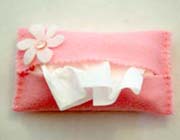 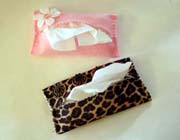  وسایل مورد نیاز:یک تکه پارچه پشمیسوزن و مقداری نخ ابریشمیمقداری پارچه پشمی و تعدادی دکمه برای تزئینقیچی‌ای که به هنگام برش به پارچه شکل و حالت زیبایی بدهد.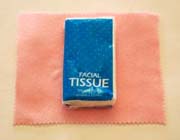 نحوه ساخت کاردستی:مرحله اول؛ابتدا به کمک قیچی موردنظر مستطیلی را از پارچه جدا کنید. اندازه مستطیل به بسته دستمال کاغذی شما بستگی دارد. اگر اندازه مستطیل را 5/17×15 سانتی متر در نظر بگیرید، مطمئناً بسته دستمال کاغذی شما را کامل پوشش می‌دهد.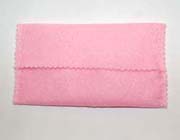 مرحله دوم؛مطابق شکل پارچه را طوری تا کنید که دو لبه آن کمی روی هم قرار گیرد. اگر دو لبه پارچه زیاد روی هم قرار گیرد، دستمال به راحتی از آن خارج نمی‌شود.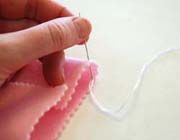 نخ ابریشم را سه دور تا کنید تا ضخامتش بیشتر شود. سپس لبه‌های عرضی پارچه را به هم بدوزید. مراقب باشید که گره نخ‌ها در بیرون کار قرار نگیرد.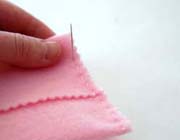 مرحله سوم؛برای دوختن پارچه از کوک‌های ساده استفاده کنید. سعی کنید همه کوک‌ها به یک اندازه باشد. شما نباید وسط جا دستمالی را بدوزید، زیرا در غیر این صورت برای برداشتن دستمال از آن دچار مشکل می‌شوید.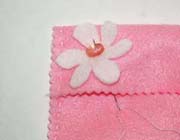 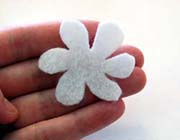 مرحله چهارم؛در این قسمت می‌توانید شکل‌های مختلفی را از پارچه پشمی جدا کنید.بهتر است رنگ این پارچه متفاوت از رنگ پارچه جا دستمالی باشد.می‌توانید شکل گلی را از پارچه پشمی جدا کنید و در وسط آن دکمه‌ای قرار دهید و با نخ و سوزن آن را روی پارچه جادستمالی بدوزید.* شما نیز بیندیشید که برای زیباتر شدن کاردستی‌تان با استفاده از خلاقیت ذهنی خودتان چه کارهای دیگری می‌توانید انجام دهید؟ (به نقل از بخش کودک و نوجوان تارنمای تبیان)هوش و سرگرمییک معما، یک چیستانچیستاناگر پوست مرا بکنی گریه نخواهم کرد اما تو را به گریه وادار خواهم کرد. من چه هستم؟معمای تصویری:با جابجا کردن یک چوب کبریت تساوی زیر را درست کنید.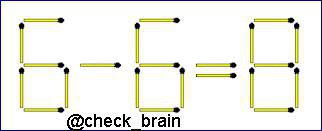 پاسخ چیستان:پیازپاسخ معما: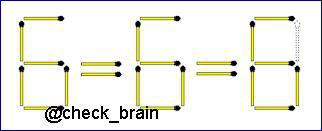 یک پیشنهادآن روز، آن مهمانیگردآورنده: مجید محبوبی / قطع: رقعی/ انتشارات بوستان کتاب قم/ تعداد صفحات: 68 صفحه/ قیمت: 2500 تومان، چاپ 1395«آن روز، آن مهمانی» مجموعه داستان‏های کوتاهی است که زندگانی و حیات پاکِ چند تن از عالمان و دانشوران را با استفاده از فنون مختلف داستان‏‌نویسی و به قلم روان و جذاب، به تصویر کشیده است.با مطالعه این کتاب با گوشه‏هایى از زندگى برخى دانشمندان فرهیخته و مسلمان آشنا شده و بدین وسیله با تاریخ تفکر و فرهنگ اسلامی بیشتر آشنا می‌شوید. با مطالعه کتاب می‌توانید به این مسئله پی ببرید که اسلام در همه زمان‌ها و در زمینه علوم گونانون سرآمد سایر مکتب‌ها و گروه‌هاست.
دانستنی‌هاگریه نوزادآیا می‌دانید در یک سانتی‌متر پوست شما ۱۲ متر عصب و ۴ متر رگ و مویرگ است؟وقتی یک نوزاد در حال گریه است با صدای ش....ش.... شما آرام می‌شود؛ به این دلیل که صدای آبی را که اطراف نوزاد در شکم مادر است، برایش تداعی می‌کند. در ضمن این یکی از دلایلی است که چرا صدای ساحل دریا به انسان آرامش می‌دهد. آیا می‌دانستید؟
ـ آیا می‌دانید بیشتر سردردهای معمولی از کم نوشیدن آب است؟
ـ آیا می‌دانید مغز انسان تنها ۲ درصد از وزن انسان را تشکیل می‌دهد ولی ۲۵ درصد اکسیژن دریافتی بدن را به تنهایی مصرف می‌کند؟ 
- آیا می‌دانید مغز در هنگام خواب فعال‌تر از وقتی است كه تلویزیون می‌بینید؟ (به نقل از تارنمای باشگاه خبرنگاران جوان)حکایت 		دو سیب گاز زدهپسرکی دو سیب در دست داشت، مادرش گفت: «یکی از سیب‌هاتو به من می‌دی؟»پسرک یک گاز بر این سیب زد و گازی به آن سیب!لب‌خند روی لبان مادر خشکید! سیمایش داد می‌زد چه‌قدر از پسرکش ناامید شده است.اما پسرک یکی از سیب‌های گاز زده را به طرف مادر گرفت و گفت: «بیا مامان! این یکی شیرین تره!»مادر خشکش زد و در حیرت این‌که چه اندیشه‌ای در ذهن خود کرده بود.هر قدر هم که با تجربه باشید، زود قضاوت نکنید!احکامچند «بسم الله» سر سفره‌های رنگینسفره‌شان رنگین است و چند نوع غذا دارد. مستحب است قبل از خوردن هر کدام، «بسم الله» بگوید.متن دقیق رساله:چند چيز در غذا خوردن مستحب است: ...
چهارم: در اول غذا «بسم الله» بگويد ولى اگر سر يك سفره چند جور غذا باشد، در وقت‏خوردن هر كدام آن‌ها، گفتن «بسم الله» مستحب است. توضیح المسائل امام، مسئله 2636یادداشت اولهندوانه شب یلدایعنی اگر ابوعلی سینا زنده بود، با دیدن هندوانه در شب یلدا سکته‌ای از نوع مغزی‌اش زده و جان به جان‌آفرین تسلیم می‌نمود. کافیست یک رسم بیخود در بین ما رواج پیدا کند، آن‌وقت دیگر کسی جلودارمان نیست. آخر هندوانه با طبع سرد، در زمستان سرد چه صیغه‌ای است دیگر؟ این یعنی تجویز سم برای خود، فقط به خاطر یک شب خوش بودن الکی. از آن عجیب‌تر این‌که ملت برای همین «سم»، کلی هزینه می‌کنند تا تزئینش کنند!شب یلدا، شبی بود برای دید و بازدید با بزرگ‌ترها و تقویت روابط خانوادگی و فامیلی. دور هم جمع می‌شدند و بزرگ‌تر خانواده یا از قرآن چیزی می‌خواند یا از شاهنامه. اما این رسم خوب کم‌کم دارد تبدیل می‌شود به شبی برای الکی‌خوش بودن و حرف‌های الکی‌تر زدن. مراقب داشته‌های‌مان باشیم!در محضر خداگنج رنجزندگی مجموعه‌ای از راحت‌ها و رنج‌هاست. مدارا با رنج‌ها به خاطر خدا راحت است که خدا تمام و کمال انسان را کفایت می‌کند.***رسول‌الله (صلی‌الله‌علیه‌وآله) یک‌تنه مأمور رساندن پیغام خداست. دو یار جان‌برکف نصیبش شده؛ خدیجه و امیرالمؤمنین (سلام‌الله‌علیهما). چند سالی در مکه سخت‌ترین آزارها را می‌بیند. پیروانی پیدا می‌کند. بدخواهان خواب و راحت را از آنان می‌گیرند. قصد غارت، شکنجه و کشتن‌شان را می‌کنند. فرمان هجرت می‌رسد. دل‌ها خالی است؛ پرندگان مهاجری که دانه‌ای با خود نمی‌برند و لانه‌ای ندارند.وَ كَأَيِّنْ مِنْ دَابَّةٍ لا تَحْمِلُ رِزْقَهَا اللَّهُ يَرْزُقُها وَ إِيَّاكُمچه بسيار جنبده‌اى كه نمى‌تواند رزق خود را تأمين كند، خدا آن‎ها و شما را روزى مى‌دهد.دل‌ها پر و گرم از سخن خدا می‌شود. خانه‌ها، دارایی‌ها و پیوندها را رها می‌کنند. با هزار دشواری به راه می‌افتند. مردم مدینه، انصار، صمیمانه از مؤمنان، پذیرایی و داشته‌های‌شان را با آنان قسمت می‌کنند.در محضر اهل بیتهمه‌چیز و هیچ‌چیزهستند کسانی که همه‌چیز دارند و هیچ‌چیز ندارند! مگر می‌شود؟***ابن‌الرومی، شاعر بدگو و مداح دورة عباسی، با همین شیرین‌کاری‌ها و زخم‌زبان‌زدن‌ها به مراتبی رسیده بود. یکی از وزرای عباسی حسابی رفیقش شد؛ رفاقتی از ترس بدزبانی‌های ابن‌الرومی. روزی رسید که در غذایش زهر ریخت. شاعر غذا را خورده‌نخورده شستش خبردار شد. برخاست که برود. وزیر گفت: «کجا؟» گفت: «به همان‌جا که مرا فرستادی.» وزیر خواست بدگویی‌هایش را جبران بکند: «پس سلام مرا به پدر و مادرم برسان!» شاعر این‌جا هم دست از زبان تیزش نکشید: «از راه جهنم نمی‌روم!» کار از کار گذشته بود. معالجه‌ها اثری نبخشید و شمشیر بی‌ادبی‌هایش عاقبت خودش را کشت. همه‌چیز هم داشته باشی، هیچ نداری تا ادب نداشته باشی:کلُّ شَىْ‏ءٍ يَحتاجُ اِلَى الْعَقْلِ وَالْعَقْلُ يَحْتاجُ اِلَى الاَدَبِ
هر چيزى به عقل نياز دارد و عقل به ادب نيازمند است.سؤالاتدر محضر خدا – وقتی مسلمانان به سوی مدینه هجرت کردند، خداوند چگونه با آنان رفتار کرد؟گفت که غصۀ روزی‌تان را نخورید.با آنان به تندی حرف زد.تنهای‌شان گذاشت و کمکی به آنان نکرد.در محضر اهل بیت – آیا عقل به تنهایی برای ما کافی است؟بله. با عقل هر کاری می‌توانیم انجام بدهیم.خیر. عقل نیازمند ادب است.بدون عقل هم می‌توان زندگی کرد.یادداشت اول- کدام رسم شب یلدا خوب است؟دیدن بزرگ‌ترها و تقویت روابط فامیلیخوردن هندوانه شب یلداخوش بودن و لطیفه گفتناحکام- اگر سر سفره چند غذا باشد، کدام عمل بهتر است؟«بسم الله» گفتن قبل از شروع غذا «بسم الله» گفتن قبل از خوردن هر کدام از غذاها«بسم الله» نگفتن